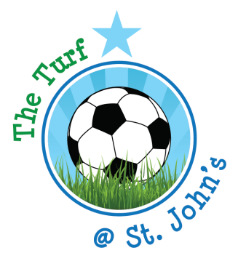 Birthday Party/Event Booking FormKey terms & conditions:It is the responsibility of the party organiser to tidy up any areas of the building used and within an appropriate time frame (our staff of course will help)Any children on site will be the responsibility of the adults presentAny deliberate damages must be paid forThe Turf is a SMOKE and ALCOHOL free venue, please refrain from these activitiesContact DetailsEvent DetailsPayment DetailsNameTelephone Numbere-mail addressEvent DateEvent TimeApprox Number Attending Age of children Room/Event Requirements:Total CostDeposit & Date paidFinal balance & due date SignatureDate